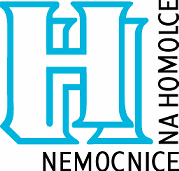 Objednáváme u Vás dodání HEPA filtrů dle rámcové smlouvy: 38/VZ/2019-OVZSeznam potřebných filtrů je uveden v příloze.Cena dohromady: 162 433 Kč bez DPHCena dohromady: 196 544 Kč s DPHPlatební podmínky: platba fakturou – splatnost 60 dnů.Fakturu vystavujte ve dvojím vyhotovení, přikládejte naší objednávku adodací list s podpisem osoby, která za Nemocnici Na Homolce zboží převzala! Dodací adresa:  Nemocnice Na Homolce                           Roentgenova 2		                           150 30 Praha 5	                                     ................................................... ..................                                                                            xxx                                                           Vedoucí referátu xxx					Tel. xxx						                                                           Email: xxx@homolka.czObjednávka 02-6105-2020-00108Objednávka 02-6105-2020-00108Objednávka 02-6105-2020-00108            Datum: 25.2.2020Dodavatel:Odběratel:EKOFILTR spol. s r.o.Divnice 134763 21 SlavičínIČ: 45467587DIČ: CZ45467587Tel.:  603 101 614e-mail:  ekofiltr@ekofiltr.czNemocnice Na HomolceOddělení údržby NNHRoentgenova 2		150 30, Praha 5IČO: 00023884DIČ: CZ00023884Peněžní ústav odběratele:   ČNB 17734051/0710